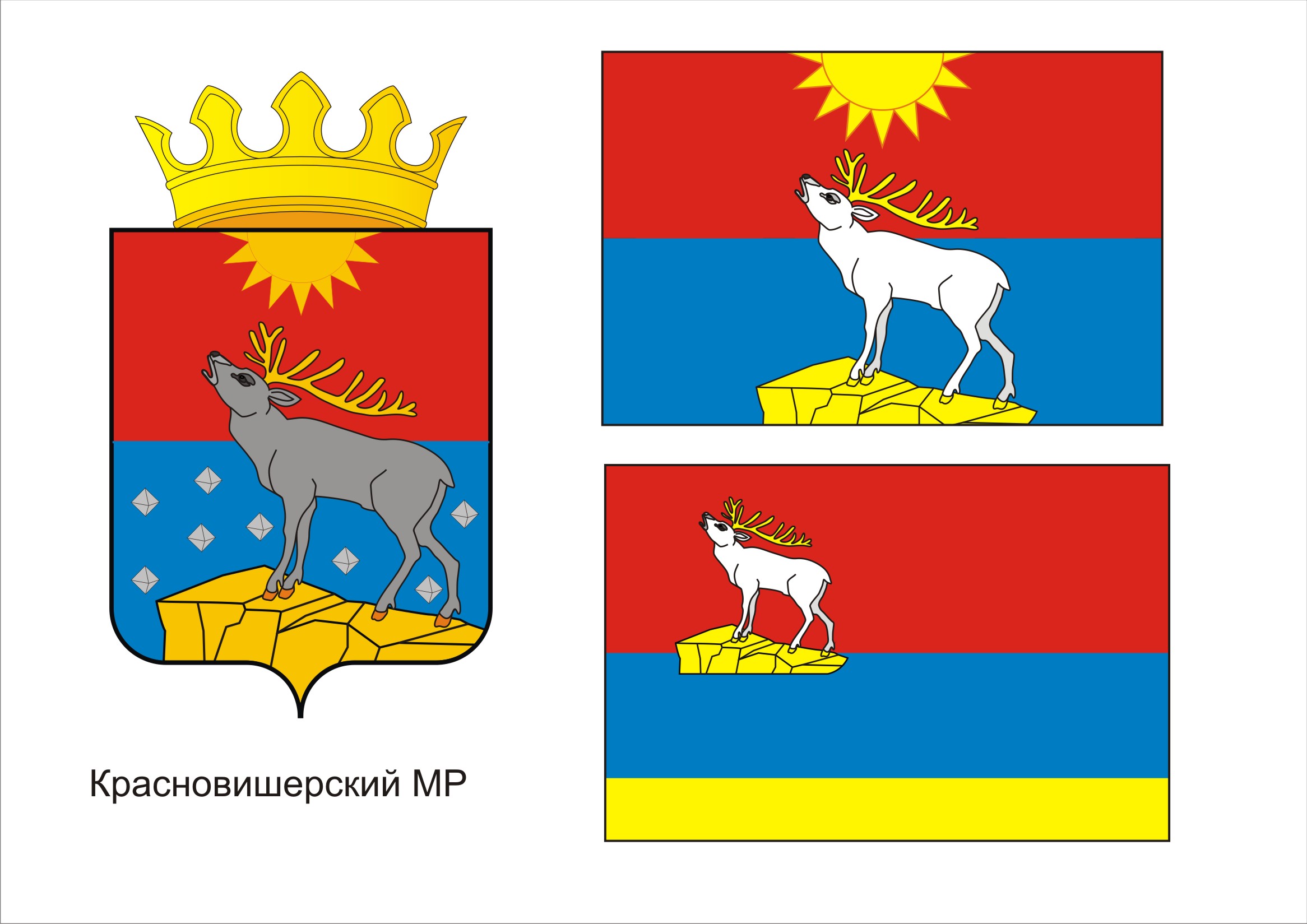 П О С Т А Н О В Л Е Н И ЕАДМИНИСТРАЦИИКРАСНОВИШЕРСКОГО ГОРОДСКОГО ПОСЕЛЕНИЯПЕРМСКОГО КРАЯ29.04.2015								            № 210О временном ограничении движения транспорта по автомобильным дорогам общего пользования местного значения Красновишерского городского поселения Пермского краяВ соответствии с Федеральными законами от 06.10.2003 № 131-ФЗ «Об общих принципах организации местного самоуправления в Российской Федерации», от 08.11.2007 № 257-ФЗ «Об автомобильных дорогах и дорожной деятельности в Российской Федерации и о внесении изменений в отдельные законодательные акты РФ», Решением Думы Красновишерского городского поселения от 13.07.2011 № 435 «Об утверждении Правил использования автомобильных дорог общего пользования местного значения на территории Красновишерского городского поселения Пермского края», постановлениями администрации Красновишерского муниципального района Пермского края от 27.04.2015 № 468 «О проведении Праздника Весны и Труда»,  от 14.04.2015 № 421 «О проведении 70-й традиционной весенней легкоатлетической эстафеты, посвященной Дню Победы в Великой Отечественной войне 1941-1945 годов, на призы районной  газеты «Красная Вишера»   в целях обеспечения безопасности дорожного движения во время проведения праздничных мероприятий и легкоатлетической эстафетыПОСТАНОВЛЯЮ:1. Временно 1 мая . ограничить проезд по муниципальным дорогам города Красновишерск, по ул.Гагарина от д.41 до д.71, ул.Дзержинского, от д.8 до магазина «Деликат»  всех видов транспортных средств с 10.00 до 13.00.2. Временно 9 мая . ограничить проезд по муниципальным дорогам города Красновишерск, по ул.Гагарина от д.41 до д.71, ул.Дзержинского, от д.8 до магазина «Деликат»  всех видов транспортных средств с 10.00 до 15.00.3. Временно 10 мая . ограничить проезд по муниципальным дорогам города Красновишерск, по ул. Гагарина от д.12 до д.81, ул.Победы от пересечения с ул.Гагарина до пересечения с ул.Дзержинского, ул.Дзержинского, от д.21 до магазина «Деликат»  всех видов транспортных средств с 09.00 до 13.00.4. Рекомендовать Отделению МВД России по Красновишерскому району  организовать  контроль за соблюдением ограничения движения транспортных средств на муниципальных дорогах города.Глав администрацииКрасновишерскогогородского поселения                                                                          Т.Г.ФедосимоваПриложениек ПостановлениюАдминистрации Красновишерскогогородского       поселенияот 29.04.2015 № 210Т А Б Л И Ц Аразмера частичной компенсации ущерба за повышенный износи разрушение автомобильных дорог в период временного ограничения движения транспортных средствМаксимальная масса транспортного средстваРазмер платы за проезд, руб.Размер платы за проезд, руб.Максимальная масса транспортного средствав течение сутокна 15 дней (период)От 10 до 20 т. включительно1401050От 20 до 30 т. включительно, в том числе автомобили-вездеходы1801350Свыше 30 т. 2401800